Asking “Should We” QuestionsName: ____________________________________           Date:___________________________Phenomena from your Wondering Wall (write one in each box)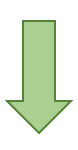 “Should We” Questions (brainstorm as many as you can for each phenomenon)  